Vážení rodiče budoucích prvňáčků,seznamte se s některými důležitými informacemi, které se týkají nástupu vašeho dítěte do školy.1. Začátek školního roku 2021/2022 pro prvňáčky1. září bude rozdělení žáků do tříd I.A, I.B a I.C vyvěšeno na vchodových (prosklených dveřích školy).Vyučování v naší škole začíná v 7:55.Žáci vstupují do budovy školy hlavním vchodem od 7:35.První týden v září mohou rodiče prvňáčků doprovázet ráno své děti ke třídě. Od druhého týdne se s dětmi rozloučí před školou.1. září prvňáčci nepotřebují přezůvky, nenosí ani žádné jiné pomůcky a svačinu (budou ve škole pouze necelou hodinu). Posadí se ve třídě do lavic. Doprovod na ně počká.KontaktyAdresa školy: 	Základní škola			Politických vězňů 777			274 01 SlanýTelefony:		Kancelář školy 	312 510 081, 724 740 180			Školní jídelna	602 270 616, 312 510 086			Školní družina	721 149 236, 721 728 167	2. Potřebné vybavení pro prvňáčkavisací zámek a 3 klíčky se jmenovkou, bačkoryaktovka označená jménem:      lehké desky na sešity A4, A5      zásobník na písmena v plastové obálce s drukem      zásobník na číslice      kroužkový blok A4 - nelinkovaný      obaly A4, A5 – dle potřeby      ubrousek na svačinu, plastovou láhev na pitíPenál:      4 tužky č. 2      pastelky (12 barev)      ořezávátko      1 zelený centropen fix 0,3 liner           pero (před Vánocemi)cvičební úbor v látkovém sáčku:                tričko                kraťasy                mikina                 cvičky, tenisky                švihadlo, tenisákkufřík:     vodové barvy     štětec kulatý, vlasový č.  10, štětec plochý č.12 a 16     kelímek na vodu a hadřík     voskovky     lepidlo – tuhý blok (Herkules)     nůžky               10 špejlí                Igelitový ubrus na lavici (60 x 50 cm)     pravítko 30 cm     podložka na modelování A4               pracovní košile (zástěrka) - na VV, PVstavebnice SEVA (po Vánocích)1x papírové kapesníky v krabičce (100ks)Je třeba všechny pomůcky řádně podepsat.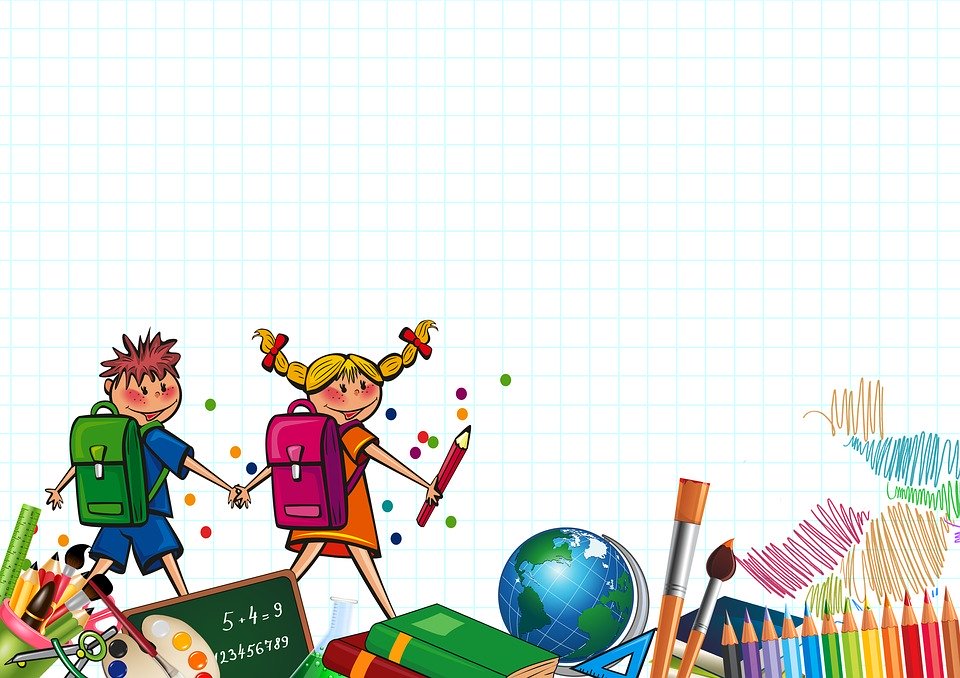 2. Školní stravováníKe školnímu stravování je nutné žáka přihlásit a zakoupit mu čip. Cena čipu je 115,- Kč (používá se po celou dobu stravování). Obědy je možné platit:hotově - v kanceláři školní jídelnyinkasem – nutno zařídit povolení k inkasu – ve Vaší bance cena oběda 24,-KčDoklad – povolení inkasa banky nebo kopie dokladu z internetového bankovnictví je nutné přidat k přihlášce.Přihláška ke školnímu stravování je na webových stránkách školy – odkaz níže. Přihlásit syna/dceru můžete již od 2. 8. 2021, vždy každý všední den od 6.00 do 14.00 od. Přihlášku ke stravování a další důležité informace, které se týkají stravování najdete na tomto odkazu:https://www.zshajeslany.cz/index.php?type=Post&id=577&ids=581 3. Informace družinaŠkolní družina zahajuje provoz 2. září 2021
Ranní provoz je od 6:30, příjem účastníků probíhá do 7:15, odpolední provoz končí v 17:00Poplatek - na 1. pololetí (1 000,- Kč) se platí v termínu do 20. 9. 2021, na 2. pololetí (1 000,- Kč) do 20. 1. 2022 v kanceláři školy v hotovosti nebo převodem na účet: č. ú.: 27-7171100227/0100, variabilní symbol: registrační číslo žáka na přihlášce do ŠD/ školní rok, např. 122020 zpráva pro příjemce: jméno a příjmení účastníka: Nováková Marie Odchody žáků ze ŠD se řídí časem uvedeným zákonnými zástupci na přihlášce do ŠD. Na výzvu po telefonu nelze žáka uvolnit.Zákonní zástupci si přebírají žáky pouze před hlavními vstupními dveřmi do školy. Není přípustné, aby se zákonní zástupci do doby předávání žáků, zdržovali v budově školy. Syna/dceru bude možné přihlásit v rámci družiny na divadelní představení (předplatné – 500,- Kč). Potřeby do ŠD: papírové kapesníky - celé balení, tepláky pro pobyt venku, pláštěnku - vše řádně podepsané a uložené v pevné tašce.Telefonní čísla ŠD: 721 149 236 vedoucí vychovatelka 							721 728 167                                              Další důležité informace ke školní družině naleznete zde:https://www.zshajeslany.cz/index.php?type=Post&id=573&ids=607